Klauzula informacyjna i zgoda dla rodziców i opiekunów prawnych w procesie zgłaszania dziecka do przedszkola i żłobkaZgodnie z art. 13 ust. 1 i ust. 2 Rozporządzenia Parlamentu Europejskiego i Rady (UE) 2016/679 z dnia 27 kwietnia 2016 r. w sprawie ochrony osób fizycznych w związku z przetwarzaniem danych osobowych i w sprawie swobodnego przepływu takich danych oraz uchylenia dyrektywy 95/46/WE (ogólne rozporządzenie o ochronie danych osobowych) informuję, iż:1. administratorem Pani/Pana i dziecka danych osobowych jest Niepubliczne Przedszkole i Żłobek "Złota Rybka u Dula", z siedzibą przy ul. Obr. Warszawy 36 c, 67-400 Wschowa, którym kieruje właściciel - Dyrektor Barbara Dul; kontakt z nami można uzyskać dzwoniąc na nr telefonu 722 259 595 oraz pisząc na adres e-mail: barbaradul@o2.pl;2. Pani/Pana i dziecka dane osobowe przetwarzane będą na podstawie:1) art. 6 ust. 1 pkt a wyżej wymienionego ogólnego rozporządzenia o ochronie danych osobowych, tj. na podstawie Pani/Pana zgody na przetwarzanie danych osobowych;2)  art. 6 ust. 1 pkt b w celu zawarcia umowy o sprawowanie opieki nad Pani/Pana dzieckiem;3) art. 6 ust. 1 pkt c w celu wypełnienia obowiązku prawnego ciążącego na administratorze tj. wynikających z ustawy z 07.09.1991r. o systemie oświaty,3. odbiorcą Pani/Pana i dziecka danych osobowych będą podmioty, którym administrator może powierzyć przetwarzanie danych osobowych na podstawie umowy o powierzeniu przetwarzania danych osobowych, a także organy państwowe, organy nadzoru pedagogicznego i organy samorządu terytorialnego na podstawie przepisów prawa;4. Pani/Pana i dziecka dane osobowe będą przechowywane do czasu zakończenia etapu rekrutacji w przypadku, gdy dziecko nie zostanie przyjęte do przedszkola. Natomiast, kiedy dziecko zostanie przyjęte do przedszkola, to przez cały okres trwania umowy o sprawowanie opieki w Niepublicznym Przedszkolu i Żłobku "Złota Rybka u Dula" we Wschowie oraz przez czas, w jakim możliwe jest dochodzenie roszczeń w związku z wykonaniem umowy, jednakże nie dłużej niż przez okres 5 kolejnych lat, liczonych od początku roku kalendarzowego następującego po tym, w którym umowa została zakończona lub do czasu wycofania zgody dobrowolnie przekazanych nam danych osobowych;5. posiada Pani/Pan prawo dostępu do treści swoich i dziecka danych osobowych oraz prawo ich sprostowania, usunięcia, ograniczenia przetwarzania, prawo do przenoszenia danych, prawo do wniesienia sprzeciwu wobec przetwarzania, prawo do cofnięcia zgody w dowolnym momencie bez wpływu na zgodność z prawem przetwarzania, którego dokonano na podstawie zgody przed jej cofnięciem (możliwość istnieje jeżeli przetwarzanie odbywa się na podstawie zgody, a nie np. na podstawie przepisów uprawniających administratora do przetwarzania tych danych);6. ma Pani/Pan prawo wniesienia skargi do organu nadzorczego, tj. Prezesa Urzędu Ochrony Danych Osobowych;7. podanie przez Panią/Pana danych osobowych zawartych w Karcie zgłoszenia dziecka do Niepublicznego Przedszkola i Żłobka "Złota Rybka u Dula" jest wymogiem niezbędnym do zawarcia umowy o sprawowanie opieki przez przedszkole, bądź niezbędne w celu wypełnienia obowiązku prawnego ciążącego na administratorze. Konsekwencją niepodania Pani/Pana i dziecka danych osobowych będzie brak możliwości przyjęcia dziecka do przedszkola i zawarcia wyżej wymienionej umowy. W przypadku danych przetwarzanych na podstawie Pani/Pana zgody podanie ich jest dobrowolne. 8. Pani/Pana i dziecka dane osobowe nie będą przetwarzane w sposób zautomatyzowany (w tym w formie profilowania).9. Pani/Pana i dziecka dane osobowe nie będą przekazywane do państwa trzeciego, ani do organizacji międzynarodowej;                                                                                                                    …………….………………………………………..                                                                                         (podpis rodziców/opiekunów)ZGODAWyrażam zgodę na przetwarzanie dobrowolnie podawanych danych osobowych moich i mojego dziecka/dziecka nad którym sprawuję opiekę w celu zgłoszenia dziecka do przedszkola/żłobka1.Przyjmuję do wiadomości, iż zgodę na przetwarzanie danych osobowych nieobowiązkowych mogę wycofać w dowolnym momencie, nie wpływa to jednak na legalność ich przetwarzania do czasu wycofania takiej zgody.…………….………………………………………..                                                                                         (podpis rodziców/opiekunów)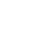 